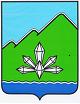 АДМИНИСТРАЦИЯ ДАЛЬНЕГОРСКОГО ГОРОДСКОГО ОКРУГА                 ПРИМОРСКОГО КРАЯПОСТАНОВЛЕНИЕ________________                            г. Дальнегорск                            №   _______О внесении изменений в постановление администрацииДальнегорского городского округа от 14.09.2017 № 543-па «Об утверждении муниципальной программы «Развитие культуры на территории Дальнегорского городского округа» на 2018-2022 годы»На основании Федерального закона от 06.10.2003 № 131-ФЗ «Об общих принципах организации местного самоуправления в Российской Федерации», решений Думы Дальнегорского городского округа от 07.12.2018 № 198 «О бюджете Дальнегорского городского округа на 2019 год и плановый период 2020 и 2021 годов», от 22.02.2019 № 238 «О внесении изменений в решение Думы Дальнегорского городского округа от 07.12.2018 № 198 «О бюджете Дальнегорского городского округа на 2019 год и плановый период 2020 и 2021 годов», от 22.04.2019 № 263 «О внесении изменений в решение Думы Дальнегорского городского округа от 07.12.2018 № 198 «О бюджете Дальнегорского городского округа на 2019 год и плановый период 2020 и 2021 годов», руководствуясь Уставом Дальнегорского городского округа, администрация Дальнегорского городского округаПОСТАНОВЛЯЕТ:Внести изменения в постановление администрации Дальнегорского городского округа от 14.09.2017 № 543-па «Об утверждении муниципальной программы «Развитие культуры на территории Дальнегорского городского округа» на 2018-2022 годы», изложив муниципальную программу «Развитие культуры на территории Дальнегорского городского округа» в новой редакции (прилагается):В заголовке и пункте 1 постановления слова «на 2018-2022 годы» исключить.1.2. Признать утратившим силу пункт 1 постановления администрации Дальнегорского городского округа от 30.01.2019 № 63-па «О внесении изменений в постановление администрации Дальнегорского городского округа от 14.09.2017         № 543-па «Об утверждении муниципальной программы «Развитие культуры на территории Дальнегорского городского округа» на 2018-2022 годы».Разместить настоящее постановление на официальном сайте Дальнегорского городского округа.Контроль за исполнением настоящего постановления возложить на заместителя главы администрации Дальнегорского городского округа Иванова В.В.И.о. Главы Дальнегорскогогородского округа                                               			          В.Н. Колосков